Кыргызская государственная медицинская академия им. И.К.АхунбаеваПроект «Реформы медицинского образования в Кыргызской Республике»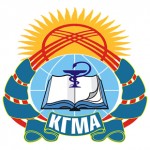 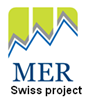 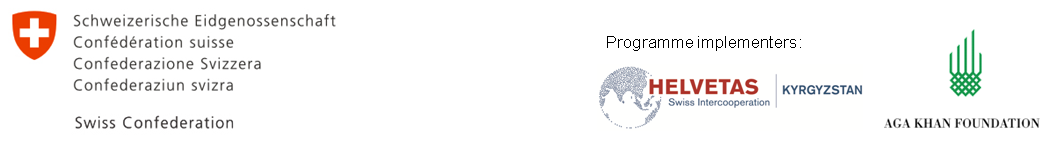 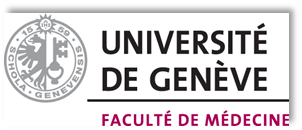 ТОТ по разработке учебных планов и программ для медицинского факультета ОшГУДата проведения: 26.06. – 27 июнь 2019 годаВремя: 900 – 1720Место проведения: г. Ош –медицинский факультет ОшГУ-отель КлассикСписки участников:ВремяПрограммаОтветственные25.06.2019- Вылет в Ош экспертов из КГМА им. И.К.Ахунбаева25.06.2019- Вылет в Ош экспертов из КГМА им. И.К.Ахунбаева25.06.2019- Вылет в Ош экспертов из КГМА им. И.К.Ахунбаева26.06.2019 - 1 день: Встреча с рабочей группой медицинского факультета ОшГУ, ТОТ по разработке учебных планов и программ для медицинского факультета ОшГУ26.06.2019 - 1 день: Встреча с рабочей группой медицинского факультета ОшГУ, ТОТ по разработке учебных планов и программ для медицинского факультета ОшГУ26.06.2019 - 1 день: Встреча с рабочей группой медицинского факультета ОшГУ, ТОТ по разработке учебных планов и программ для медицинского факультета ОшГУ9.00.-9.15.9.15.-10.00.10.00. – 10.30.10.30.-13.00.13.00.- 14.00.14.00.-14.30.14.30.-17.00.17.00.-17.30.Регистрация, приветствиеУчебный план и программы 1-3 курс,  проект анализаКофе-брейкОбсуждение с экспертами учебного плана и программ 1-3 курс,  проекта анализа, рекомендации экспертов КГМА им.И.К.АхунбаеваОбедПроект учебного плана и программ 4-6 курсПредставление и обсуждение проекта сквозной программы семейной медицины ОшГУОбсуждение с экспертами и рекомендации экспертов КГМА им.И.К.АхунбаеваУчебный план 1-6 курсКофе-брейкДекан медицинского факультета ОшГУ-Исмаилов А.А.Формат: Большая группаОшГУОшГУРысматова Ф.Т.Исакова Г.Б.Момушева М.Т.27.06.2019 - 2 день: Рекомендации экспертов КГМА им. И.К.Ахунбаева27.06.2019 - 2 день: Рекомендации экспертов КГМА им. И.К.Ахунбаева27.06.2019 - 2 день: Рекомендации экспертов КГМА им. И.К.Ахунбаева9.00.-10.00.Обсуждение, вопросы, рекомендации экспертов по программам 4-6Исакова Г.Б.Момушева М.Т.10.00.-10.30.Кофе-брейк10.30. – 13.00.Работа в малых группах по направлениям на примерах программ КГМА им.И.К.АхунбаеваОбсуждения, вопросы, ответы, рекомендацииИсакова Г.Б.Орозалиева Б.К.Осмоналиев Б.Момушева М.Т.13.00.-14.00.Обед14.00 – 16.00Продолжение обсуждений и рекомендацииРекомендации по организации процесса обучения 1-6 курс, заключение Эксперты КГМА им. И.К.Ахунбаева27.06.2019 - 2 день: Вылет из Оша27.06.2019 - 2 день: Вылет из Оша27.06.2019 - 2 день: Вылет из Оша№ФИОДолжностьИсакова Г.Б.Координатор по внутренним болезням, Председатель УМПК «Лечебное дело»Орозалиева Б.К.Координатор программ «Акушерство и гинекология»Осмоналиев Б.Координатор программ «Хирургические болезни»Момушева М.Т.Зав. сектором стратегического планирования УМОБожонов З.С.Проректор ОшГУАрапбаев Р.Н.Директор учебно-информационного департаментаИсмаилов А.А.Декан мед. факультета ОшГУТурсунбаева А.Т.председатель УМС мед. факультетаАйтиева Ш.Д.заместитель декана по 1-3 курсамОсмонов Т. заместитель декана по 4-6 курсамАбдыраева Б.Р. заместитель декана по мод.-интергр. обучениюНуруева З.А.координатор модуля 3 курсаЖанбаева А. координатор модуля 3 курсаШатманов С.Н.координатор модуля 3 курсаКалышева А.координатор модуля 3 курсаЗаирова И.Т.координатор модуля 3 курсаОмуралиева Ч.Координатор по акушерству и гинекологииНурматов Ш.кафедра Неврологии, нейрохирургииДжемуратов М.А.  заведующий кафедрой онкологии, офтальмологии, отоларингологии20.Рысматова Ф.Т. координатор по семейной медицине21.Курбанбаев О.доцент кафедры « Травматология, ортопедия, судебная медицина»22.Камчиев К.завуч кафедры « Общей хирургии»23.Жунусов  А.Т. доцент кафедры « Урологии, дерматовенерологии»24.Мамбеталиева Д.К.Координатор программ додипломного уровня ИМО